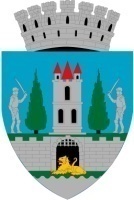 HOTĂRÂREA nr. 251/04.08.2022pentru actualizarea indicatorilor tehnico - economici la obiectivul de investiţie:„Reabilitare termică clădiri rezidenţiale Satu Mare 7- Piaţa 25 Octombrie,             bl. 10-12 Satu Mare”Consiliul Local al Municipiului Satu Mare întrunit în şedinţa extraordinară din data de 04.08.2022,          Analizând proiectul de hotărâre înregistrat sub nr. 42950/01.08.2022, referatul de aprobare al Primarului Municipiului Satu Mare, înregistrat sub nr. 42951/01.08.2022 în calitate de iniţiator, de raportul de specialitate comun al Serviciului Scriere, Implementare şi Monitorizare Proiecte şi al Direcţiei economice înregistrat sub                         nr. 42955/01.08.2022, avizele comisiilor de specialitate ale Consiliului Local Satu Mare, Având în vedere Hotărârea Consiliului Local al Municipiului Satu Mare                           nr. 114/29.04.2021, Anexa 1 şi procesul verbal al comisiei tehnico-economice                            nr. 42721/01.08.2022,Luând în considerare prevederile: - Ordonanţei de Urgenţă a Guvernului nr. 18 din 4 martie 2009 privind creşterea performanţei energetice a blocurilor de locuinţe şi a Ordinului nr. 163 din 17 martie 2009 pentru aprobarea Normelor metodologice de aplicare a O.U.G. nr. 18/2009 privind creşterea performanţei energetice a blocurilor de locuinţe, - Ordinului nr. 1336/21.09.2021 pentru aprobarea metodologiei în vederea punerii în aplicare a Ordonanţei Guvernului nr. 15/2021 privind reglementarea unor măsuri fiscal bugetare prin ajustarea preţurilor aferente materialelor de construcţii pentru contractele de achiziţie publică/contractele sectoriale de lucrări finanţate prin Programul Operaţional Regional 2014-2020,- Conform prevederilor O.U.G. nr. 64/2022 privind ajustarea prețurilor și a valorii devizelor generale în cadrul proiectelor finanțate din fonduri externe nerambursabile,  Ȋn conformitate cu prevederile:- Apelului de proiecte POR175/3/1/ din cadrul Programul Operaţional Regional 2014-2020, Axa prioritară 3, Obiectiv specific 3.1, Operaţiunea A, - Instrucţiunii nr. 112/ 08.03.2019 a Autorităţii de Management POR cu privire la aplicarea prevederilor art. 71 din OUG 114/2018, privind instituirea unor măsuri fiscal bugetare, modificarea şi completarea unor acte normative şi prorogarea unor termene,- Instrucţiunii nr.193/ 23.03.2022 a Autorităţii de Management POR cu privire la punerea în aplicare a Metodologiei privind ajustarea preţurilor aferente materialelor de construcţii pentru contractele de achiziţie publică/contractele sectoriale de lucrări finanţate prin Programul Operaţional Regional 2014-2020, ca urmare a intrării în vigoare a Ordonanţei Guvernului nr.15/2021, privind reglementarea unor măsuri fiscal bugetare, cu modificările şi completările ulterioare, Ținând seama de prevederile Legii nr. 24/2000 privind normele de tehnică legislativă pentru elaborarea actelor normative, republicată, cu modificările şi completările ulterioare,În baza prevederilor art. 129 alin. (2) lit. b) coroborat cu prevederile alin. (4)                   lit. d). din O.U.G. nr. 57/2019 privind Codul administrativ, cu modificările și completările ulterioare,În temeiul prevederilor art. 139 alin (3) lit. d) și g) și art. 196 alin (1), lit. a) din O.U.G. nr. 57/2019 privind Codul administrativ, cu modificările și completările ulterioare,           Adoptă prezenta H O T Ă R Â R E:Art. 1. Se aprobă actualizarea indicatorilor tehnico-economici ai obiectivului de investiţie: „ Reabilitare termică clădiri rezidenţiale Satu Mare 7 - Piaţa 25 Octombrie, bl.10-12 Satu Mare”, conform Anexei nr. 1 parte integrantă a prezentei hotărâri. Art. 2. Cu ducerea la îndeplinire a prezentei hotărâri se încredinţează Primarul Municipiului Satu Mare, Direcţia economică şi Serviciul Scriere, Implementare şi Monitorizare Proiecte.Art. 3. Prezenta hotărâre se comunică, prin intermediul secretarului municipiului Satu Mare, în termenul prevăzut de lege, Primarului Municipiului Satu Mare, Instituţiei Prefectului - judeţul Satu Mare, Serviciului Scriere, Implementare și Monitorizare Proiecte și Direcției Economice.Președinte de ședință,                                                  Contrasemnează       Crăciun Ciprian Dumitru                                               Secretar general,                                                                                             Mihaela Maria RacolțaPrezenta hotărâre a fost adoptată cu respectarea prevederilor art. 139 alin. (3) lit. d) și g) din O.U.G. nr. 57/2019 privind Codul administrativ;Redactat în 6 exemplare originaleTotal consilieri în funcţie23Nr. total al consilierilor prezenţi20Nr. total al consilierilor absenţi3Voturi pentru20Voturi împotrivă0Abţineri0